 المملكة العربية السعودية												  جامعة الملك سعود								          الرقم : .......................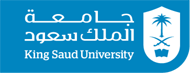 الجهة :  كلية العلوم 								          التاريخ: .......................رقم الملف:  									          الموافق : .....................طلب إجازة عاديةموظف      مستخدم      عامل      متعاقدأولاً :  الطلب المقدم من طالب الإجازة . ــــــــــــــــــــــــــــــــــــــــــــــــــــــــــــثانياً : موافقة الرئيس المباشر .لا مانع لدينا من منحه الإجازة المطلوبة إذا كانت مستحقة نظاماً.ــــــــــــــــــــــــــــــــــــــــــــــــــــــــــــثالثاً : موافقة صاحب الصلاحية.ــــــــــــــــــــــــــــــــــــــــــــــــــــــــــــرابعاً : تدقيق شئون الموظفين .ــــــــــــــــــــــــــــــــــــــــــــــــــــــــــــخامساً : القرار .قرار إداري رقم ............................................................ وتاريخ           /          /      14هـ.1- يمنح الموضح أسمه أعلاه إجازة  ............................. لمدة (..................) يوماً اعتباراً من          /      /       14هـ     عن الفترة المستحقة من       /        /      14هـ      إلى         /       /      14هـ.2- يبلغ هذا القرار لـ ............................................................................... لإنفاذه.                    الموظف المختص                                                                   المديرالاسم الرباعي :الاسم الرباعي :الوظيفة :الوظيفة :المرتبة ورقمها:المرتبة ورقمها:المرتبة ورقمها:ارغب بالترخيص لي بإجازة :ارغب بالترخيص لي بإجازة :ارغب بالترخيص لي بإجازة :عاديةعاديةعاديةلمدة  :لمدة  :(     ) يوم/أيام(     ) يوم/أياماعتباراً من:  /      /       14هـ /      /       14هـ /      /       14هـ /      /       14هـ /      /       14هـوسيكون عنواني أثناء الإجازة هو:وسيكون عنواني أثناء الإجازة هو:وسيكون عنواني أثناء الإجازة هو:وسيكون عنواني أثناء الإجازة هو:تلفون :تلفون :التاريخ:  /       /      14هـ  /       /      14هـ  /       /      14هـ  /       /      14هـالتوقيع :التوقيع :..................................................الوظيفة:الاسم:التوقيع:التوقيع:......................................................التاريخالتاريخ   /       /       14هـالوظيفة:الاسم:التوقيع:التوقيع:......................................................التاريخالتاريخ    /       /      14هـالإجازة المطلوبة مستحقة نظاماً .........................................................................غير مستحقة نظاماً.........................................................................